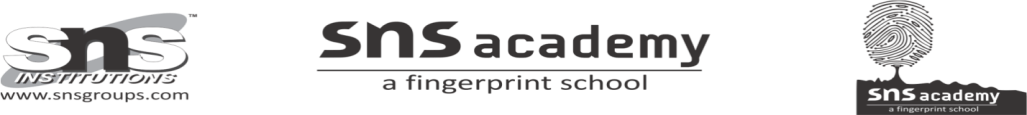 CLASS: LKGSUBJECT: ENVIRONMENTAL STUDIES                                                                       2. RAMZANAdults fast (do not eat food or drink water) during Ramzan from morning to evening for a whole month.Families wake up early in the morning , put on their best clothes , visit mosque to pray and thank God for all the good things that He has given them.On the last day, when friends and relatives meet, they greet each other with a hug and say ‘Eid Mubarak’Many tasty food items like sheer korma, biryani, seviyan and haleem are prepared.People also donate food and money to the needy. Ramzan is seen as the festival of giving. 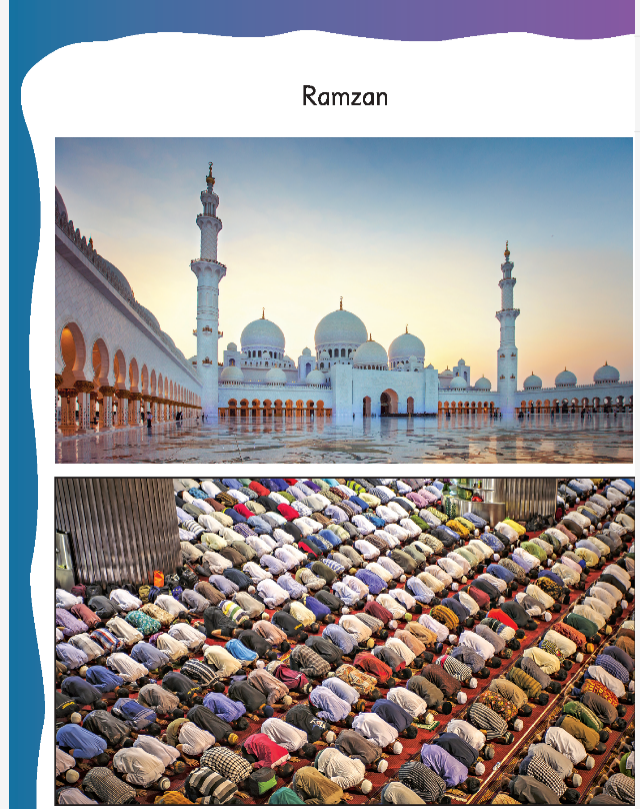 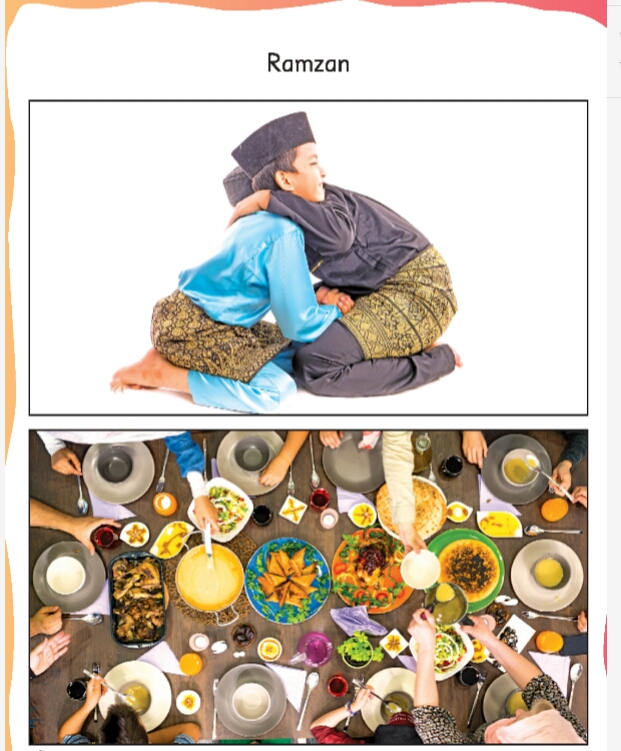 